JC-DYX豆芽快速检测箱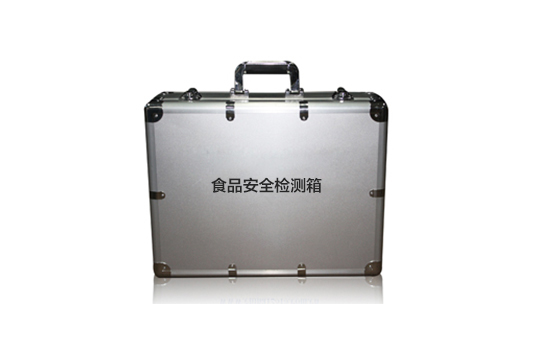 聚创环保为您提供全面的技术支持和完善的售后服务！详情咨询：0532-67705302序号检测项目规格数量1检测箱体-12检测箱说明书-13比色卡包含氨氮、六价铬、二氧化硫、亚硝酸盐（试剂盒比色卡）14重金属铅检测试剂包含铅试剂1、2、3、4、4A15二氧化硫检测试剂二氧化硫检测液A、B16亚硝酸盐检测试剂亚硝酸盐试剂1、217氨氮检测试剂氨氮试剂（一）、（二）、（三）18六价铬检测试剂六价铬试剂（一）、（二）、（二）A19农药残留检测试剂农残试剂（一）、（二）1100.2mL塑料吸管1袋（100个）1111mL塑料吸管1袋（50个）11230mL塑料样品杯1袋（50个）11350mL塑料提取瓶5145mL塑料离心管1袋（12个）1151.5mL塑料离心管1袋（50个）116中号剪刀-117离心管架4*6118定时器便携式119250mL洗瓶-120装箱清单-121装箱清单-122产品合格证-1